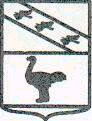 Администрация города ЛьговаКурской областиРАСПОРЯЖЕНИЕ от   30.12.2022              №  732-р О внесении изменений в план контрольных мероприятийАдминистрации города Льгова по внутреннему  муниципальному финансовому контролю на 2022 год.	В соответствии с п. 18  Федерального стандарта внутреннего государственного (муниципального) финансового контроля « Планирование проверок, ревизий и обследований», утвержденного Постановлением Правительства Российской Федерации от 27.02.2020 г. № 208:Внести изменение в Приложение № 1 (план контрольных мероприятий Администрации города Льгова по внутреннему муниципальному финансовому контролю на 2022 год) путем исключения контрольных мероприятий с порядковыми номерами 3,4,5. Контроль за исполнением настоящего распоряжения оставляю за собой.Распоряжение вступает в силу со дня его подписания и подлежит размещению на официальном сайте муниципального образования « Город Льгов» Курской области в сети « Интернет»  Глава города Льгова			                   			    А.С. Клемешов